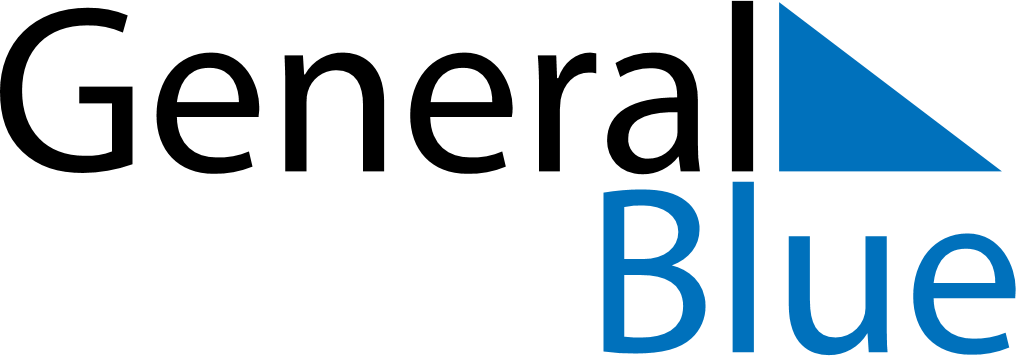 December 2024December 2024December 2024December 2024December 2024December 2024Bhamdoun el Mhatta, LebanonBhamdoun el Mhatta, LebanonBhamdoun el Mhatta, LebanonBhamdoun el Mhatta, LebanonBhamdoun el Mhatta, LebanonBhamdoun el Mhatta, LebanonSunday Monday Tuesday Wednesday Thursday Friday Saturday 1 2 3 4 5 6 7 Sunrise: 6:24 AM Sunset: 4:28 PM Daylight: 10 hours and 4 minutes. Sunrise: 6:25 AM Sunset: 4:28 PM Daylight: 10 hours and 3 minutes. Sunrise: 6:25 AM Sunset: 4:28 PM Daylight: 10 hours and 2 minutes. Sunrise: 6:26 AM Sunset: 4:28 PM Daylight: 10 hours and 1 minute. Sunrise: 6:27 AM Sunset: 4:28 PM Daylight: 10 hours and 0 minutes. Sunrise: 6:28 AM Sunset: 4:28 PM Daylight: 10 hours and 0 minutes. Sunrise: 6:29 AM Sunset: 4:28 PM Daylight: 9 hours and 59 minutes. 8 9 10 11 12 13 14 Sunrise: 6:29 AM Sunset: 4:28 PM Daylight: 9 hours and 58 minutes. Sunrise: 6:30 AM Sunset: 4:28 PM Daylight: 9 hours and 57 minutes. Sunrise: 6:31 AM Sunset: 4:28 PM Daylight: 9 hours and 57 minutes. Sunrise: 6:32 AM Sunset: 4:29 PM Daylight: 9 hours and 56 minutes. Sunrise: 6:32 AM Sunset: 4:29 PM Daylight: 9 hours and 56 minutes. Sunrise: 6:33 AM Sunset: 4:29 PM Daylight: 9 hours and 55 minutes. Sunrise: 6:34 AM Sunset: 4:29 PM Daylight: 9 hours and 55 minutes. 15 16 17 18 19 20 21 Sunrise: 6:34 AM Sunset: 4:30 PM Daylight: 9 hours and 55 minutes. Sunrise: 6:35 AM Sunset: 4:30 PM Daylight: 9 hours and 54 minutes. Sunrise: 6:36 AM Sunset: 4:30 PM Daylight: 9 hours and 54 minutes. Sunrise: 6:36 AM Sunset: 4:31 PM Daylight: 9 hours and 54 minutes. Sunrise: 6:37 AM Sunset: 4:31 PM Daylight: 9 hours and 54 minutes. Sunrise: 6:37 AM Sunset: 4:32 PM Daylight: 9 hours and 54 minutes. Sunrise: 6:38 AM Sunset: 4:32 PM Daylight: 9 hours and 54 minutes. 22 23 24 25 26 27 28 Sunrise: 6:38 AM Sunset: 4:32 PM Daylight: 9 hours and 54 minutes. Sunrise: 6:39 AM Sunset: 4:33 PM Daylight: 9 hours and 54 minutes. Sunrise: 6:39 AM Sunset: 4:34 PM Daylight: 9 hours and 54 minutes. Sunrise: 6:40 AM Sunset: 4:34 PM Daylight: 9 hours and 54 minutes. Sunrise: 6:40 AM Sunset: 4:35 PM Daylight: 9 hours and 54 minutes. Sunrise: 6:40 AM Sunset: 4:35 PM Daylight: 9 hours and 54 minutes. Sunrise: 6:41 AM Sunset: 4:36 PM Daylight: 9 hours and 55 minutes. 29 30 31 Sunrise: 6:41 AM Sunset: 4:37 PM Daylight: 9 hours and 55 minutes. Sunrise: 6:41 AM Sunset: 4:37 PM Daylight: 9 hours and 55 minutes. Sunrise: 6:42 AM Sunset: 4:38 PM Daylight: 9 hours and 56 minutes. 